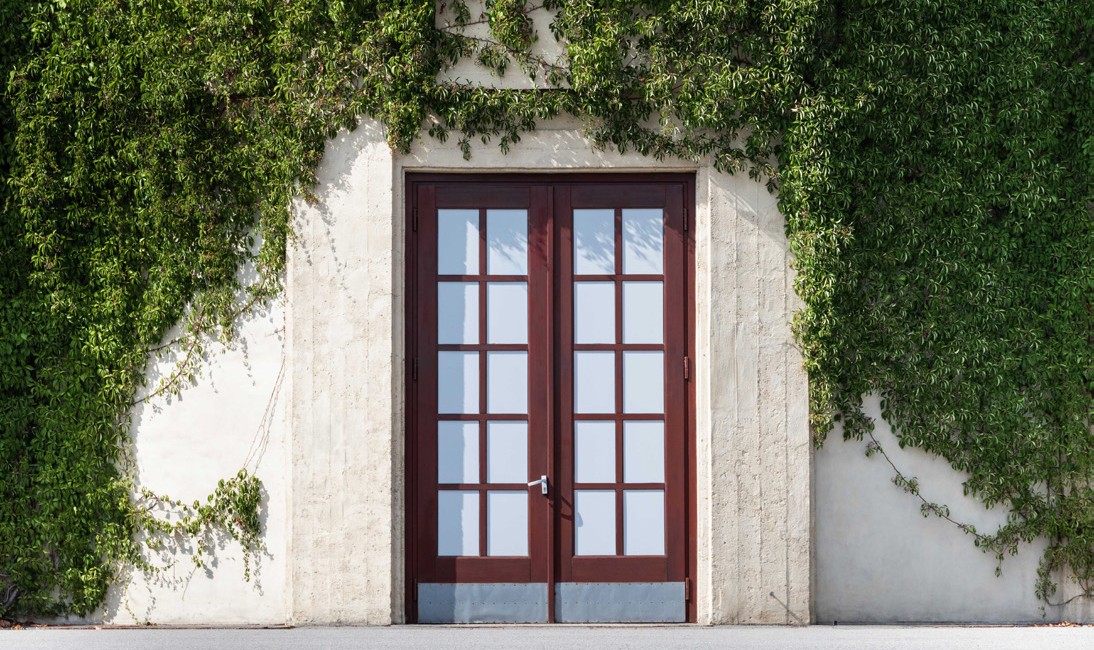 이 안내서는 두 가지 역할 동영상을 활용하여 장애를 가진 이들을 인식하고 그들을 더 잘 도울 방법에 대한 토론을 이끌어 내는 데 도움이 될 것이다. 개요에 나오는 아이디어들은 토론을 시작하는 데 도움이 되지만, 구체적인 필요 사항을 인식하고 충족하기 위해 여러분만의 토론 항목을 만들 수도 있다.누구를 초대하여 두 가지 역할 을 시청하고 토론해야 할지 정한다. 여러분 지역의 종교 지도자, 교사, 가족들 및 기타 서비스 제공자를 참여시키는 것도 좋은 방법이다.함께 모여 영상을 시청한 후 토론한다동영상에 대해 어떤 생각이나 느낌이 드는가?이 동영상은 우리의 회중과 어떤 관련이 있는가?우리 회중이 열어야 할 “문”에는 어떤 것이 있는가?그 문을 열기 위해 우리는 무엇을 할 수 있는가?장애를 가진 사람을 도울 방법을 생각해 본다인식한다우리 회중에 참석하는 사람 중에서 특별한 도움이 필요한 사람은 누구인가? 예를 들어 고기능 자폐증이나 정서 질환 또는 기타 만성 질환 같이 눈에 띄지 않는 장애가 있는 사람은 누구인가?우리 회중에 참석한 사람들을 둘러보았을 때, 우리와 함께 예배하고 싶어 하지만 참석하지 못한 사람은 누구인가? 그 예로는 장애 아동의 부모, 그리고 시각 또는 청각 장애, 만성 통증, 거동 문제 등을 겪고 있는 성인이 있다.어떻게 하면 그들을 참여시키고, 그들이 소속감을 느낄 기회를 더 많이 제공할 수 있겠는가?접근성몇 분 정도 시간을 내어 우리가 사용하는 건물 및 시설을 둘러본다. 장애를 지닌 사람들에게 어떤 것이 장애물이 될 수 있는가?우리 건물과 시설은 제약이 있는 사람들의 필요 사항을 충족하는가, 아니면 염려를 야기하는가? 그 예로는 휠체어 경사로가 없는 계단, 문, 마이크와 같은 물리적 제한과 적절한 음식을 제공하지 않은 사교 활동 등이 있다.우리가 다른 사람들을 더 잘 수용하고 참여시킬 수 있는 방법에는 어떤 것이 있는가?가족우리가 후원하는 활동에 더 온전히 참여할 수 있도록 지원이 필요한 보호자는 누구인가?우리는 어떻게 이러한 개인과 그 가족에게 힘을 북돋아 주거나 성역을 베풀 수 있는가?여러분과 여러분의 가족은 이 일을 어떻게 도울 것인가?앞으로 해야 할 일이 모임의 결과로 우리는 어떤 조치를 취할 것인가?다음번에는 어떤 점을 달리할 것인가?disability.ChurchofJesusChrist.org에서 두 가지 역할 동영상 시청하기연합 신앙 공동체 제공.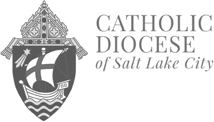 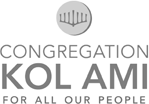 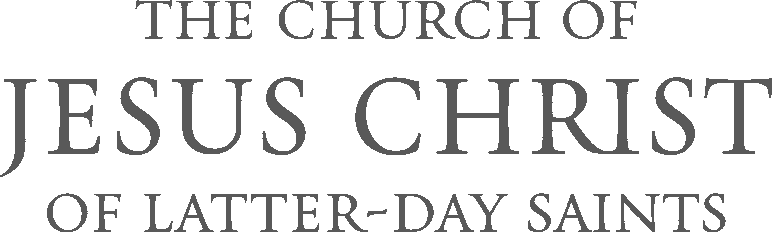 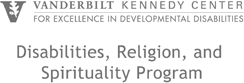 © 2021 Intellectual Reserve, Inc. 판권 소유. 버전: 4/19. Two Purposes Facilitator Guide의 번역. Korean.PD60008903 320. Printed in Korea